PRAEPROYECTO AMBIENTAL ESCOLARPresentado Por:COLEGIO JOSE FELIX RESTREPOEcologisimo; Toda La Comunidad Del Colegio En Pro De Un Futuro Mas AmigableSECRETARIA DE EDUCACIONCOLEGIO JOSE  FELIX RESTREPOPBOGOTA NOVIEMBRE 2011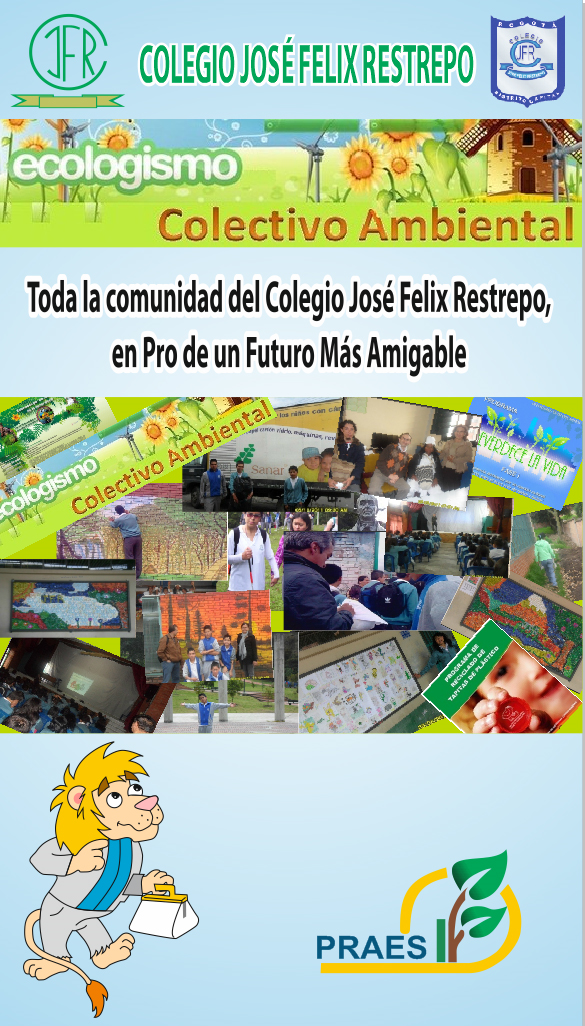 FICHA TÉCNICA DE CARACTERIZACIÓN DEL PRAECONTENIDO DEL DOCUMENTO FASE I. CONTEXTUALIZACIÒN  DEL PRAE.  Los Ítem del 2 al 5 del numeral dos:  Contenido del documento, deben tener en cuenta  los siguientes criterios: 4. FASE II. IDENTIFICACIÓN DE LA SITUACIÓN AMBIENTAL. Los Ítem de 3 al 5 del numeral dos:  Contenido del documento, centrado especialmente en la identificación de la situación ambiental, acorde al territorio, deben dar cuenta de los siguientes criterios:FASE III. PLANEACIÒN DE ESTRATEGIAS. Los Ítem del 6,7, y 8 del numeral dos:  Contenido del documento, deben dar cuenta de las estrategias metodológicas para dinamizar el proyecto, de acuerdo con los siguientes criterios:FASE IV. IMPLEMENTACIÒN  DEL PRAE. Los Ítem del 7 al 10 del numeral dos:  Contenido del documento, centrados especialmente en el plan de acción, seguimiento, participación de la comunidad educativa, acercamiento a procesos de investigación, estrategias de divulgación y evaluación, acompañamiento del CAE deben dar cuenta de los siguientes criterios:SUBSECRETARÍA DE CALIDAD Y PERTINENCIADIRECCIÓN DE EDUCACIÓN PREESCOLAR Y BÁSICA.Anexo 2   Cronograma de participacionAnexo 1  Listado y acta de conformación del CAE Jose Felix RestrepoAnexo 3  Plan operativo 2012Nombre del colegiocolegio José Félix RestrepoDirección CR. 6 No.18A-20 SUR Barrio velodromoLocalidad Cuarta de San CristobalTeléfono 2729185 / 2728404Correo electrónico joviagal@gmail.com, coordinadoresjosefelixrestrepo@gmail.comNúmero y nombre de SedesUbicación Cuarta de San CristobalJornadas que participan en la dinamización del PRAETodas Mañana, Tarde, NocheTitulo del PRAEColectivo Ambiental,Toda la comunidad del,  Colegio Jose Felix RestrepoEn Pro De Un Futuro Más AmigableTema principal del PRAEConvivencia y Diversidad Ambiental y CulturalTemas secundarios del PRAEIMPLEMENTACIÓN DE VALORES AMBIENTALES (Solidaridad, tolerancia, autonomía y respeto)Nombre del RectorJose Vicente AcostaNombre de docente(s) líder(es) de PRAECoordinadores de SedeTerritorio ambiental que integran en su PRAE, según la Política Publica de Educación Distrital Decreto 617 del 2007Cerros Orientales, Cuenca del Rio FuchaNombre de participantes del Comité Ambiental Escolar –CAE según el Acuerdo 006 del 2005Anexar listado y acta de constitución firmada por el Consejo Directivo del colegio, elegidos en el marco del Gobierno Escolar. (Ver Anexo 1)ÍtemDescripción  general a considerar 1.título Colectivo Ambiental,Toda la Comunidad del Colegio José Félix Restrepo,  En Pro de un Futuro Más AmigableIMPLEMENTACIÓN DE VALORES AMBIENTALES (Solidaridad, tolerancia, autonomía y respeto), Concientizar a la comunidad en general, sobre la importancia de cuidar nuestro ambiente, donde los estudiantes, se conviertan en el semillero en los hogares de actitudes y valores en pro del ambiente, no solo escolar2. Antecedentes (Lectura del contexto ambiental o diagnóstico) Las actitudes ambientales de las personas que conforman una comunidad educativa, son de diversa índole, pues responden a las vivencias que han tenido en sus hogares, en el ambiente en el cual se desenvuelven, en la sociedad en la cual está inmerso, entre otras;  lo cual implica de cierta forma a que los sujetos respondan  de varias maneras positivas o negativas. Como miembros de una Institución educativa se necesita laborar sinérgicamente para propender por una convivencia armónica que parta del ser y se proyecte hacia sus semejantes y que permitan integrar el territorio al cual pertenece el Colegio dentro de la localidad es decir, a los Cerros orientales, y a la  Cuenca del Rio Fucha 3. Planteamiento del problema  situación ambiental a abordar POR QUE SE HACE IMPORTANTE LA IMPLEMENTACIÓN DE VALORES AMBIENTALES (Solidaridad, tolerancia, autonomía y respeto), QUE REDUNDEN EN UNA MEJOR CONVIVENCIA PARA TODOS?4.JustificaciónEl desarrollo del proyecto ambiental parte del mejoramiento de las relaciones interpersonales, el trabajo en equipo y solución de problemas de nuestra cotidianidad que benefician nuestro entorno, como de cada sede y ciclo escolar, para rescatar el sentido de pertenencia, de convivencia y el mejoramiento del ambiente escolar.La educación ambiental es una necesidad prioritaria para las nuevas generaciones en la medida que el hombre debe aprender hacer uso racional y consiente de los recursos naturales que tiene en su entorno inmediato para favorecer la existencia de la vida en cualquier espacio. Este proyecto propende por la generación y toma de conciencia acerca del importante papel que cada uno puede desempeñar como participante activo en la búsqueda de soluciones a su problemática ambiental y como agente de cambio y transformación social, mediante el redescubrimiento de los valores Institucionales.SISTEMA DE VALORES AMBIENTALES. Goffin (1996) propone cuatro valores (STAR) que podrían contribuir a una interacción armónica entre la Ciencia y la Tecnología y su contexto natural, social y cultural, dentro de un enfoque que integra el pensamiento ético en la educación ambiental. Su propuesta puede resumirse así:Solidaridad: Puesto que el ambiente es el resultado de las interacciones entre los sistemas naturales y sociales, no es suficiente responder ante él sólo individualmente. Es necesario que el conjunto de poblaciones humanas de la tierra sin diferencia de raza, sexo, creencias religiosas o políticas, nivel de desarrollo, etc., se sientan responsables de la calidad de los sistemas naturales. Problemas como la perforación de la capa de ozono, las lluvias ácidas y el calentamiento del planeta, entre otros, son los resultados del manejo que grupos humanos han hecho de sistemas naturales. Por tanto, una actitud solidaria es fundamental y necesaria en la comprensión y búsqueda de solución de estos problemas y en la prevención de problemas futuros. Así pues, conservar los sistemas naturales es conservar la biodiversidad y entre mayor sea su biodiversidad, mayor es su riqueza.Tolerancia: Ésta juega un papel muy importante en la búsqueda de soluciones a la problemática ambiental, ya que la biodiversidad de los componentes de los sistemas ambientales y las interacciones que de ellas se originan, obligan a que en su análisis participen diversas perspectivas derivadas de diversas disciplinas y de diversas experiencias, lo cual implica el reconocimiento y respeto por las diferencias si se quiere llegar exitosamente a acciones y planes concertados mediante el consenso. De acuerdo con Goffin “ser tolerante es reconocer al otro en su complementariedad, es desear el intercambio y la cooperación dentro de la igualdad... la tolerancia excluye todo tipo de imperialismo, incluso el imperialismo disciplinar”.Autonomía: Entendida como la capacidad individual y colectiva para influir responsablemente sobre el medio ambiente y en especial en el espacio geográfico en el que se desenvuelven las personas. La autonomía implica la participación en la toma de decisiones para buscar y seleccionar alternativas adecuadas a su realidad, que les permita conservar y mejorar su medio ambiente como también concertar soluciones a sus problemas específicos.Responsabilidad: Los tres valores anteriores (solidaridad, tolerancia, autonomía) son interdependientes y su práctica conlleva a que los individuos y las comunidades construyan una nueva manera de ver el mundo, basada en el profundo respeto por sí mismo, por los demás y por la naturaleza (yo - los demás-naturaleza), generando actitudes responsables en el manejo de su entorno y garantizando una mejor calidad de vida.Goffin sostiene que la esencia de la educación está en los valores y que éstos no pueden convertirse en comportamientos sin la internalización de las actitudes. De ahí que la construcción de una nueva ética ambiental debe apoyarse en la formación de actitudes y valores como mediadores conscientes de las relaciones hombre-sociedad-naturaleza, con el fin de que los sistemas tanto naturales como sociales tengan un manejo responsable.5. Marco Referencial  Marco contextual: Caracteriza la institución educativa, la comunidad educativa, retoma el énfasis del PEI,  su armonización con el PRAE y los ciclos educativos. Debe incluir la descripción de  los aspectos sociales, culturales , biofísicos ( ecológicos,  elementos biofísicos: agua, energía, suelo, aire, entre otros); que rodea la institución.Marco teórico. Referencia los aspectos académicos que soportan el PRAE, autores  pedagógicos,  describe la estrategia y pasos metodológicos que utiliza el PRAE para su dinamización.  Marco legal. requiere referenciar  en términos educativos: Plan sectorial de educación, el Plan de Desarrollo Distrital en el tema de educación,  Decreto 1743 de 1994,  Acuerdo 166 del 2005, Política Nacional de Educación Ambiental y Política Pública Distrital de Educación Ambiental, Decreto 617 del 2007. en términos ambientales: POT,  el Plan de Desarrollo Distrital en el tema ambiental, planes de manejo ambiental de humedales – si retoma este tipo de ecosistema en el PRAE, política de humedales,  política de ruralidad  (si retoma este ecosistema),  política de suelo, de acuerdo a la temática referenciar que normas soportan este componente ej: agua, políticas del agua, a nivel internacional, nacional y distrital.6. Objetivos generales y específicosOBJETIVO GENERALFomentar valores ambientales que contribuyan a un ambiente sano en la vida escolar (a nivel físico y social), facilitando bienestar, convivencia armónica y el trabajo productivo en la comunidad educativa de la I.E.D. Jose Felix RestrepoOBJETIVOS ESPECIFICOSSensibilizar y fomentar actitudes,  valores  y comportamientos en los miembros de la comunidad educativa en pro de acciones de protección y mejoramiento del y hacia el ambiente que los rodea, convirtiéndose en animadores y multiplicadores de estas acciones de cambio en su comunidad y localidad, proyectando así estos cambios y acciones al entorno donde cada individuo interactúa cotidianamente.Determinar las estructuras ambientales de cada una de las sedes del Colegio José Félix Restrepo, con énfasis en su estado actual y tendencias prospectivas, de cambio de las actitudes ecológicas de acuerdo al ciclo al que pertenece.Realizar salidas eco pedagógicas para el reconocimiento del territorio y la identificación de las dinámicas naturales y socioculturales desarrolladas en torno a las quebradas cercanas a las sedes del colegio o propias de la localidad. Propiciar espacios institucionales para el desarrollo de actividades que conlleven a sensibilizar y concienciar a la comunidad educativa sobre la importancia del cuidado del medio ambiente. Crear y fomentar en la comunidad educativa Restrepista, actitudes y valores hacia el uso adecuado y la preservación del entorno inmediato, como principio de semillero para el mejoramiento ambiental y social de su comunidadConstruir y desarrollar al interior de las diferentes áreas del conocimiento conceptos y espacios básicos para el reconocimiento de la problemática ambiental actual, buscando la interdisciplinaridad de la  Educación Ambiental.Desarrollar estrategias vivenciales de carácter participativo que tiendan a mejorar el manejo de los Residuos Solidos, el cambio en los hábitos de consumo y utilización y ahorro de papel y demás Materiales de uso diarioDesarrollar el compromiso de pertenencia de los miembros de la comunidad Restrepista a cuidar los elementos del colegio y su entorno ambiental. Dando un uso racional a los materiales escolares.Contribuir en la búsqueda y consecución de espacios estéticamente armónicos, que propicien la valoración del entorno, el sentido de pertenencia y la participación en su cuidado y conservación.Despertar en el estudiante el respeto y amor por la naturaleza admirándola en su belleza para generar acciones de protección, adopción y conservacion. Propiciar espacios de participación, en los miembros de la comunidad Restrepista, que les permitan implicarse de una manera decidida en las actividades encaminadas a solucionar problemas ambientales.Promover en la institución el contacto con situaciones ambientales reales de la comunidad local y del territorio al cual perteneceComprender los problemas ambientales de la institución, a través de la profundización en el conocimiento científico de los procesos físicos, químicos, biológicos y sociales que rigen y se relacionan con la problemática ambiental a nivel local, nacional y mundial.Participar de campañas internas y externas que contribuyan a la formación de valores y de protección a actores desprotegidos de la sociedad y el ambiente7. Diseño metodológico  y plan de acción.anexar. formato plan de acción anexo 2011-2012A considerar los siguientes elementos: (ver Anexo 2)Líneas de acción: Educación ambiental, sociocultural (participación) y biofísico (ecológico, recursos) , con sus respectivos objetivosActividades según cada objetivo: hace referencia una serie de actividades de siembra pero no específica el cumplimiento de los objetivos planteados. Metas, indicadores y fuentes de verificación – con su respectiva hoja de indicadores.Cronograma y responsables Recursos: humanos, institucionales, físicos,  y financieros. Estrategias para la sostenibilidad del proyecto: mecanismos para el seguimiento, evaluación y ajuste del proyecto 8.Actividades realizadas  y soporte http://colegiojfried.jimdo.com/proyectos/www.colegiojfried.jimso.com/proyectos/proyecto-prae/ambiental-prae/http://colegiojfried.jimdo.com/proyectos/proyecto-prae/periodico-on-line/http://colegiojfried.jimdo.com/proyectos/noticieros-ambientales/. http://colegiojfried.jimdo.com/proyectos/proyecto-prae/actividades-sede-b/http://colegiojfried.jimdo.com/proyectos/proyecto-prae/ecolocalidad/http://colegiojfried.jimdo.com/proyectos/proyecto-prae/mascotas-concurso/http://colegiojfried.jimdo.com/proyectos/proyecto-prae/caligramas/http://colegiojfried.jimdo.com/proyectos/proyecto-prae/ambiental-prae-2012/9.Resultados y análisiswww.colegiojfried.jimdo.co. 10.Evaluación y conclusiones /lecciones aprendidas (anualmente)Dado que es un grupo interdisciplinario, se busco que el desarrollo del prae no quede amarado a un área específica sino que se realice tanto transversal como interdisciplinar, es por ello que desde las diferentes áreas se plantearon las siguientes actividades de concientizaciónHumanidades:Se realizaran lecturas al menos una cada quince días, de artículos  de carácter ecológico o ambiental que desde los diferentes periódicos, en físico o virtuales se puedan analizar, determinar la problemática central, se planteen ideas principales del autor, se den aportes personales orales o escritos de los mismos.Se plantea que al menos una vez por semestre y por grupos de estudiantes, se realice un noticiero “verde”, donde con ayuda de los profesores de tecnología y áreas que deseen participar, se hable de problemáticas sociales, ambientales, ecológicas de nuestro colegio, en sus diferentes sedes, en nuestra localidad o en nuestra ciudad.Ciencias naturales:Se desarrollara periódicamente, según la fecha correspondiente una lectura de imágenes virtuales, desde la pagina de www.colegiojfried.jimdo.com o www.clasesdebiologia.jimdo.com    del calendario ecológico y se buscara su proyección a la comunidad desde carteleras que se irán rotando los diferentes integrantes del área para que por cronograma, se desarrollen con la colaboración de los estudiantes.Se realizaron talleres de concientización, con empresas expertas en los temas de reciclaje, cuidado de recursos, biodiversidad, según presupuesto que se apruebe para 2011, donde se involucre a toda la comunidad mediante invitaciones a los mismos.Desde la química, se resalto en forma periódica (una por periodo al menos) del papel de los contaminantes químicos y de la búsqueda de alternativas químicas mas “verdes” en beneficio del ambiente y su aplicación dentro del proyecto  químico-microempresarial.Se creará y fomentará el club ecologismo colectivo ambiental, como semillero de trabajo de estudiantes y docentes que deseen participar.Ciencias Sociales.Se resaltara el papel del hombre desde que manejo el fuego, hasta su papel como depredador ecológico de recursos tanto naturales como económicos, desde  tertulias, mesas redondas, y demás actividades al interior del aula, análisis de secciones de revistas, periódicos y otros que permitan hacer un análisis de ciencias políticas, de los factores legales que involucran actualmente a las empresas  como leyes y decretos que reglamentan la iso 14001 y demás.Tecnología e Informática.Contribuirá desde la creación de la pagina “ecologismo colectivo ambiental”, como soporte para la realización mediante programas de software libre de noticieros, páginas web, búsqueda de información imágenes, documentos, otras páginas de grupos ecológicos y medioambientales y otros propios de las TICSArtesConcurso de eliminatoria y de finales (uno por semestre)  de la canción inédita de carácter ecológico, para su desarrollo en forma libre por estudiantes, grupos, tríos duetos o demás.Desde el área de las plásticas, dibujo, se busco que de oportunidad de crear carteles logos, caricaturas, folletos, historietas, (para la cartelera ecológica) con temas de ecología y ambiente, tanto interno al colegio como de carácter local o nacional, se proyecto la construcción de murales verdes, igualmente desde el proyecto microempresarial se buscara resaltar el papel de las imágenes verdes al interior de microempresas.Matemáticas.Desde los grados segundo, se buscara concientizar sobre el ahorro de recursos a nivel escolar y de hogar, resaltando las operaciones necesarias para la interpretación de las graficas estadísticas de los recibos de servicios públicos, estimulando el ahorro y disminución del costo de los mismos, al ir ascendiendo en los grados se puede ir realizando actividades más globales, sobre el consumo de agua, luz, crecimiento de poblaciones y su implicación en el desarrollo social de las personas.Ética y valores - ReligiónNada más importante que cambiar las actitudes arraigadas de nuestra juventud hacia el vandalismo y la destrucción, cambiando hacia actitudes positivas y propias del área y proyecto de democracia, donde se refuerza la búsqueda del bien común como del particular cuando no se maltrate el del vecino.Los valores ambientales, son fuente de cambio de actitudes sociales, que redundan en beneficio de toda la comunidad, es de esperar que desde esta área, se trabaje los temas de construcción del cuidado de los recursos propios como naturales, el cuidado de sí mismo como el de la biodiversidad.Educación física y deportesEl cuerpo humano es el bien más preciado y así se retoma desde el proyecto de orientación y educación sexual, es por ello que se hace importante crear hábitos de disciplina no solo mental y física sino también ecológica, el cuidado de las zonas que compartimos, el orden en el salón y el colegio, son reflejo del trabajo que desde esta y todas las áreas se hará para crear nuevas actitudes positivas y de cambio hacia todos y nuestro ambiente. Así como reflexiones sobre el comportamiento durante caminatas ecológicas.11. BibliografíaMARCO LEGAL. Plan sectorial de educación, el Plan de Desarrollo Distrital en el tema de educación, Decreto 1743 de 1994,  Acuerdo 166 del 2005, Política Nacional de Educación Ambiental y Política Pública Distrital de Educación Ambiental, Decreto 617 del 2007. en términos ambientales: POT,  el Plan de Desarrollo Distrital en el tema ambiental, planes de manejo ambiental de humedales – si retoma este tipo de ecosistema en el PRAE, política de humedales,  MARCO CONCEPTUALSIETE APRENDIZAJES BASICO PARA LA CONVIVIENCIA SOCIALTORRES CARRASCO, MARITZA. La dimensión ambiental un reto para la educaciónde la nueva sociedad- PROYECTOS Ambientales Escolares, serie DocumentosEspeciales Pedagogía 1. MEN Santa fe de Bogotá D.C. 1996.MORIN, EDGAR. Los siete saberes necesarios para la educación del futuro, MEN –UNESCO, Bogotá D.C. 2000.OCÉANO, Manual de la Educación, Guía del profesor, Barcelona España.COLOMBIA, Ministerio de educación Nacional, programa de Educación Ambiental Ladimensión Ambiental y la Escuela, Memorias Primer Seminario de EducaciónAmbiental, Bogotá, Colombia 1995.COMISIÓN MUNDIAL PARA EL AMBIENTE Y EL DESARROLLO. Informe Brutland“Nuestro Futuro Común”. Mimeo 1991.WILCHES, GUSTAVO. “la letra con risa entra”, 1996.UNESCO, Conferencia Internacional sobre Educación Ambiental, 1997.BERMÚDEZ GUERRERO OLAGA MARÍA, Cultura y Ambiente, ideas 2003.REPÚBLICA DE COLOMBIA, Ley General de Educación, edición 2003 Bogotá.OFICINA DE EDUCACIÓN Y PARTICIPACIÓN MAVDT/ PROGRAMA DEEDUCACIÓN AMBIENTAL MEN, educación Ambiental Política Nacional, julio 16 de2003.UNESCO, ministerio de Educación Nacional, Ministerio del medio Ambiente,“Reflexión y Acción el dialogo fundamental para la Educación Ambiental, Bogotá D.C.2002.Ministerio de Educación Nacional. Lineamientos Generales para una PolíticaNacional de Educación Ambiental. Serie de documentos de trabajo, santa Fe deBogotá, 1995.VYGOSTKY L. pensamiento y Lenguaje, comentarios críticos de JEAN PIAGET.Editorial La Pléyade, Buenos Aires, 1984.MARIA ELFI CHÁVEZ Y PETER FEINSINGER Guía para evaluación de iniciativaslocales EEPE, Audubon, Programa para América Latina y el Caribe.MARÍA ANTONIA GALLART Y CLAUDIA JACINTO Competencias Laborales: tema clave en laarticulación educación-trabajo Publicado con autorización de los editores. Tomado del Boletínde la Red Latinoamericana de Educación y Trabajo, CIID-CENEP, Año 6 Nº2. Publicado endiciembre 1995 en Buenos Aires (Argentina).El diagnóstico previo a la formulación del PRAE , donde tuvo en cuenta la participación de la comunidad educativaDesde la formulación de la ley 115 de 1994, las instituciones educativas de Colombia, iniciaron su proceso de cualificación Ambiental, para ello formularon de una o de otra, proyectos encaminados a dar solución al requerimiento Legal, es así como en el Colegio, se realizaron (PIGA 2007-2008) actividades de reciclaje, llamados reciclotes, programándose dos por año, en anteriores años, aprovechando las oportunidades locativas, con los grupos de primaria, se realizaron intentos de huerta escolar, (año 2000-2003) como también capacitaciones  a los diferentes integrantes del comité ambiental, con trabajo desarrollado en el jardín Botánico (2007-2009), al igual que actividades desde el Cadel local de San Cristobal, mas reciente con el programa de  Salud al Colegio, con actividades de capacitación al comité, sobre temas tan diversos como Maternidad a temprana edad, ambientes sanos libres de Humo, pintura como manifestación ecológica de urbanismo y otros mas, agendados con la compañía del representante del Cadel (2008-2010), se ha contado con diferentes actividades desde El Jardín Botánico como “reverdece la vida”, programa que trato de crear conciencia por la importancia del cuidado de adoptar un árbol, pero dado la poca concientización solo se logro el cuidado de menos del 30% del total de los plantados, el nuevo intento se realiza actualmente en la periferia de las sedes del  colegio (2010).Un intento mas de concientización, se realizo en forma continua desde 2006 a 2010, el cuidado de materas con la siembra de plantas florales, desafortunadamente por el poco conocimiento de las mismas, algunas son bianuales, no logrando mantenerlas en forma perenne.  Actualmente desde algunos grados de primaria, se realiza el reciclaje de las bolsas de plástico, de los refrigerios; también desde los grados  de séptimo a undécimo, se esta tratando de realizar una apropiación de temas ambientales, manejados desde el calendario Ecologico, con ayuda de las TICS, aprovechando las paginas que utilizan algunos docentes, como método de apoyo académico y que para el próximo se pretende que quede centralizada desde la oficial del colegio, acompañada de los otros proyectos institucionales (www.clasesdebiologia.jimdo.com/proyecto_ambiental www.alexaquim.jimdo.com/proyecto_ambiental www.colegiojfried.jimdo.com/proyectosAprovechando que el año 2010 se declaro el año internacional de la biodiversidad, se ha trabajado competencias lúdico-formativas de aprestamiento en el manejo de  de figuras realizadas en origami y papeloflexia.Aprovechando que el año 2011 se declaro el año internacional de los Bosques, se ha trabajado competencias lúdico-formativas de integración con las Tics, en la observación de videos de los bosques colombianos y trabajo sobre los mismos.El diagnóstico tuvo en cuenta las variables normatividad y políticas del territorio (local, Distrital y Nacional)Ecolocalidad:Los Cerros Orientales de Bogotá fueron declarados Reserva Forestal Protectora mediante la Resolución 76 de 1977 del Ministerio de Agricultura. Tienen aproximadamente 13.500 hectáreas de extensión. Limita al norte por Torca y al sur por el Boquerón de Chipaque. Nacen muchos cuerpos de agua. La altura de los cerros oscila entre 2.575 m.s.n.m. y 3.575 m.s.n.m. Por lo tanto, son patrimonio cultural y ambiental de la ciudad y símbolo nacional.Las funciones que prestan los Cerros Orientales a la ciudad:Servicios de sustento: que soportan ambientalmente la región.Servicios de aprovisionamiento: Provienen de los servicios de sustento y son aprovechados directamente por el hombre, como son agua y aire.Servicios de regulación: Regulación del clima e hidrología y conservación de biodiversidad genética, de especies y ecosistemas. Captura de contaminantes y almacenamiento de carbono.Servicios culturales: Son usados con fines educativos, estéticos, turísticos, recreativos, de culto y sentido de pertenenciaLo que tienen nuestros Cerros naturalmente: Fauna: Aves, como los colibríes, los colicintillos, el colicobrizo o los carboneros y el toche, entre otras. En el área de los Cerros que está urbanizada, el número de especies es menor.Mamíferos, El murciélago migratorio de Norteamérica. La comadreja y la chucha. En los páramos y subpáramos se encuentran conejos, el ratón de páramo, la musaraña, el guache y el curí. Adicionalmente, se registran 4 familias, 5 géneros y 5 especies de reptiles  y 4 familias, 6 géneros y 9 especies de anfibios.Agua: Nacen más de 130 fuentes hídricas superficiales, que vierten sus aguas, principalmente, a los ríos Tunjuelo, Fucha y Salitre. El límite con los municipios de La Calera y Guasca, es el río Teusacá. Tiene las lagunas de Siecha, de gran valor cultural para los indígenas. En el páramo y subpáramos se encuentra el Frailejón, conocida como una "fábrica de agua"Flora: Las coberturas con especies nativas (bosques, rastrojos, matorrales, vegetación de páramo y cordones riparios) ocupan el 64% del área total.  De esta cobertura, el 65% se encuentra en buen estado de conservación, mientras que el restante 35% se encuentra en estado medio y alto de fragmentación.Paisaje: Los Cerros Orientales ofrecen un paisaje único a nivel mundial, por sus condiciones geoambientales.Y además, nuestros Cerros Orientales generan aire puro, establecen un patrón de lluvias y precipitaciones y son cadena de vientos. Todos estos elementos interactúan dinámicamente en el ecosistema.Fuente: Jardín Botánico de Bogotá "José Celestino Mutis". 2006El diagnóstico tuvo en cuenta las variables ambientales del territorio en el que se encuentra inmerso el colegio, de forma sistémica.CARACTERIZACIÓN DEL TERRITORIO (Información sobre el territorio. Recolección de información primaria y secundaria - P.O.T., geográfico, cartográfico, etc. – Sistema natural, social y cultural de territorio)San Cristóbal es la localidad número cuatro del Distrito Capital de Bogotá. Se encuentra ubicada al suroriente de la ciudad, incluyendo una parte urbana y una extensión rural en los cerros orientales.LímitesNorte: Avenida 1 Sur con la localidad de Santa Fe.Sur: Calle 73 Sur con la localidad de Usme.Este: Cerros orientales con los municipios de Choachí y Ubaque (Cundinamarca).Oeste: Carrera Décima con las localidades de Rafael Uribe Uribe y Antonio Nariño.ClimaEl clima en esta parte de la ciudad suele ser el mismo al de todo el Distrito Capital con una temperatura promedio de 14 °C TopografíaLa topografía es plana hacia el occidente pero pendientes fuerte de entre 20º y 30º comienzan a surgir. El cerro de Guadalupe tiene sus faldas allí; las calle son empinadas y hay alto riesgo de deslizamiento. HidrografíaEn la localidad de San Cristóbal se encuentra el nacimiento del río San Cristóbal, el cuál kilómetros más adelante, se cambia su nombre a río Fucha.La localidad de San Cristóbal está divida en cinco UPZ (Unidades de Planeamiento Zonal). A su vez, estas unidades están divididas en barrios, como vemos aquí (algunas UPZ comparten barrios):[2] [3]El diagnóstico tuvo en cuenta las variables sociales de la población escolar y de la comunidad aledañaEl diagnóstico abordo no solamente los aspectos relacionados con el entorno interno del colegio, sino que tuvo en cuenta el contexto local y territorial en que se encuentra inmerso. El diagnóstico parte de la interpretación sistémica del contexto ambientalLa priorización del tema   ambiental  de interés a ser abordada a través del PRAE, tuvo en cuenta la participación de la comunidad educativaMATRIZ DE VESTER Y GOFFINLa priorización del tema   ambiental  de interés tuvo en cuenta los alcances del quehacer del colegioMATRIZ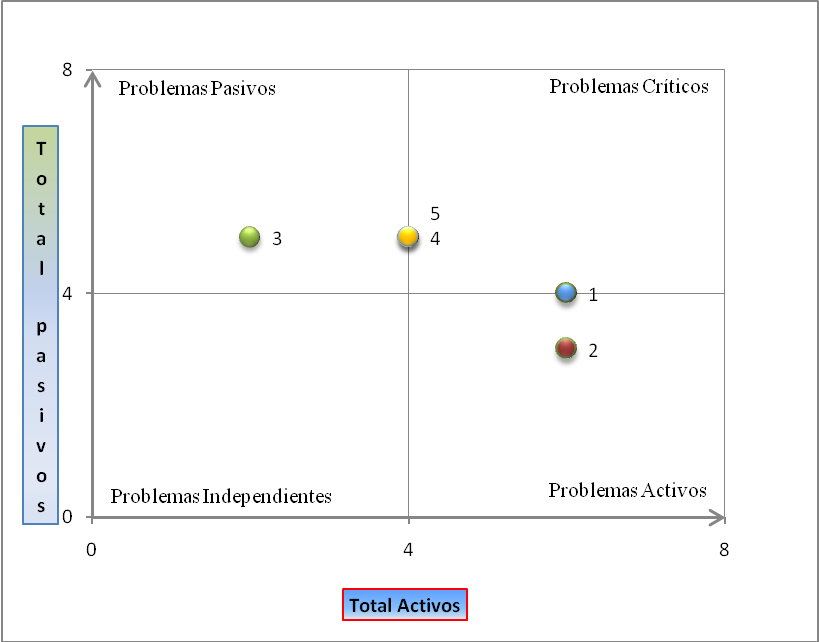 La priorización del tema   ambiental  de interés tuvo en cuenta el alcance que debe tener el PRAE (aportar a la solución de un problemática ambiental  o potencialización presente en el territorio)La alternativa de solución planteada en el PRAE contempla la participación directa o indirecta de la comunidad aledañaSe realiza una Sensibilizacion a nivel Interno de la comunidad para que estos sean multiplicadores en su comunidad aledaña.La alternativa de solución planteada en el PRAE contempla la participación directa o indirecta de la comunidad aledaña,Se tiene la colaboración de factores y de entidades externas que contribuyen con el planteamiento de solucionesLa priorización de la del tema   ambiental  de interés  tiene en cuenta los componentes natural, social y cultural presentes en el territorio.Si como lo muestra las evidencias del 2010 en www.colegiojfried.jimdo.com/proyectos/proyectos-prae/  La priorización del tema   ambiental  de interés Es coherente con lo descrito en la fase anterior y el diagnóstico realizadoSi y se esta buscando recuperar los valores no solo sociales sino también ambientales recalcando que por mas pequeño que sea el aporte puede ayudar a algien menos afortunados.Los objetivos del proyecto son acordes con la el tema   ambiental  de interésSi mirar las evidencias del 2010 en www.colegiojfried.jimdo.com/proyectos/proyectos-prae/  La metodología definida en el proyecto  es acorde con  los objetivos del proyecto.Si mirar las evidencias del 2010 en www.colegiojfried.jimdo.com/proyectos/proyectos-prae/  Cuenta con un documento soporte clave con los mínimos que dan cuenta a la dinámica real de los PRAE.Si el radicado en secretaria y lo realizado en las evidencias del 2010 en www.colegiojfried.jimdo.com/proyectos/proyectos-prae/  Las actividades planteadas en el PRAE, guarda la visión de proceso y se proyectan a largo plazo, permitiendo deducir su  real sostenibilidad.Si mirar en las evidencias del 2010 en www.colegiojfried.jimdo.com/proyectos/proyectos-prae/  Los resultados esperados guardan concordancia con los objetivos y acciones planteadas para el desarrollo del PRAESi mirar en las evidencias del 2010 en www.colegiojfried.jimdo.com/proyectos/proyectos-prae/  El desarrollo de las actividades evidencia la participación  activa de la comunidad educativa.Si mirar en las evidencias del 2010 en www.colegiojfried.jimdo.com/proyectos/proyectos-prae/  Las acciones planteadas para el desarrollo del PRAE tienen en cuenta los componente pedagógico, gestión ambiental y de investigación, si se trabajo con reverdece la vida y sus evidencias están en las evidencias del 2010 en www.colegiojfried.jimdo.com/proyectos/proyectos-prae/   también en www.clasesdebiologia,jimdo.comComo en www.alexaquim.jimdo.com   En la planeación se tienen en cuenta los recursos necesarios para llevar a cabo las acciones planteadas y su fuenteSe cuenta con presupuesto, el cual se verifica para su ejecución lo mas mesurado posible.En la formulación se tienen en cuenta los mecanismos para el seguimiento y evaluación de las acciones generadas por el PRAEMirar en las evidencias del 2010 en www.colegiojfried.jimdo.com/proyectos/proyectos-prae/  Las acciones previstas para el desarrollo del PRAE se articulan con  otras estrategias de educación Ambiental de la Política Nacional de EA y/o PPDEA ( Servicio Social Ambiental, CIDEA, PROCEDA)Esperemos que si, falta asesoría en ello pero lo miraremos.En el PRAE se considera la realización de acciones que proyectan el PRAE hacia la comunidadSi mirar en las evidencias del 2010 en www.colegiojfried.jimdo.com/proyectos/proyectos-prae/  El PRAE se encuentra articulado con el PEISi y se busca que sea transversal según los ciclos, las prioridades de las sedes y de la comunidad en generalEl objetivo y alcance del PRAE se ve reflejado en las practicas institucionalesSi se ha logrado institucionalidad y perttenencia entre parte de la comunidad educativa.Para la implementación del PRAE se cuenta con el apoyo y vinculación  del Comité Ambiental Escolar y/o grupo ambiental escolarEn parte no solo de las areas, de los actores externos que nos colaboraran, de los grupos de apoyo, sino de algunos de los estudiantes, entre ellos los del CAEEl PRAE implementa los mecanismos de seguimiento y evaluación establecidos en la planeación y de acuerdo con esto genera acciones de mejora. PLAN DE ACCIONSi verificable en las evidencias del 2010 en www.colegiojfried.jimdo.com/proyectos/proyectos-prae/  El PRAE presenta resultados frente al tema de interés ambiental priorizado, Según el contexto del territorio Ambiental , donde se encuentra la IED.Si y el próximo año mas al realizar salidas programadas al territorio. Como las que ya se realizaron y visibles en las evidencias del 2010 en www.colegiojfried.jimdo.com/proyectos/proyectos-prae/  El PRAE ha generado nuevas acciones como respuesta a los retos que han ido surgiendo en su desarrollo. Esperemos que si.Elabora documentos como uno de los productos de la  implementación del PRAE,  son socializados, utilizando estrategias de comunicación y divulgación.Ver las evidencias del 2010 en www.colegiojfried.jimdo.com/proyectos/proyectos-prae/  Se cuenta con la sistematización de la experiencia educativa que se ha generado a partir de la implementación del PRAE, apuntando a procesos de investigación.Se buscara trabajar mas en ello con aporte de profesores y estudiantes.OBJETIVOSACTIVIDADTIEMPOMETASRESPONSABLESDesarrollar actividades pedagógicas y prácticas que involucren a LA COMUNIDAD EN GENERAL y que permitan aunar esfuerzos para el cuidado, protección y conservación del medio ambiente.Elección del padre de familia alumnos representantes al comité ambiental. (Acuerdo 166 del años 2005) “POR MEDIO DEL SE CREA EL COMITÉ AMBIENTAL ESCOLAR EN LOS COLEGIOS PUBLICOS Y PRIVADOS”.Taller para padres y estudiantes representantes al Comité Ambiental.Febrero 15Marzo 7Que la comunidad educativa  se integre en la planeación, organización, ejecución y evaluación de las actividades desarrolladas dentro del PRAE de la institución.Grupo Coordinador,  Docentes Directores de grado.Grupo Coordinador.Padres de familia.Estudiantes.Representantes Comité Ambiental.Formar hábitos que conduzcan a la adquisición de una cultura de aprovechamiento de los residuos sólidos y de responsabilidad en el manejo de los mismos.Taller para estudiantes.“Clasificación de residuos” DICTADO POR LIMEMarzo Análisis y reflexión del folleto elaborado por el comité ambiental.Compromiso y planeación de estudiantes, docentes, padres de familia. Recordar o conocer los materiales que se reciclan.Se responsabiliza de los residuos que producen diariamente,  los clasifican y los depositan en los recipientes adecuados.Realizan el reciclaje en su casa.Docentes.Estudiantes.Padres de familia.Desarrollar actividades pedagógicas lúdicas y prácticas con el fin de adquirir una conceptualización clara y precisa sobre la temática relacionada con el manejo de residuos sólidos, cuidado y preservación de los Recursos Naturales.Presentación y análisis del video “SEIS GRADOS QUE CAMBIARAN AL MUNDO””, Acciones de vida.Talleres Lúdicos Prácticos.Primer bimestreGenerar conciencia, conocimiento, actitudes, aptitudes y capacidad de autoevaluación y participación en el PRAE.La mayor parte de los estudiantes en su comportamiento diario de muestran amor y respeto por su entorno inmediato.Plantean acciones para mejorar actitudes que redundan en su bienestar y en el de las demás personas.Sensibilización de los estudiantes sobre la importancia de reciclaje.Conoce y pone en práctica acciones de vida positivas frente al ambiente.Grupo Coordinador.Docentes.Estudiantes.Resaltar algunas fechas ambientales, con el fin de sensibilizar a los estudiantes, crear conciencia y fomentar actitudes positivas hacia la protección, conservación y cuidado de su medio ambiente.Desarrollar los temas relacionados con la preservación del medio ambiente en cada una de las áreas del aprendizaje, con el objeto de inculcar en los estudiantes el hábito de un buen manejo de los Recursos Naturales.Celebración de fechas ambientales entre otras :Día del agua.Día de la tierra.Día del medio ambiente.Día del árbol.MarzoAbril 22Junio 05Oct. 12Compromiso, participación activa de maestros, estudiantes.Los estudiantes aplican sus conocimientos adquiridos en todas las áreas Los docentes integran los temas en las diferentes áreas del aprendizaje.Demuestran compromisos para cuidar y conservar los recursos naturales.Participan en la actividad de mantenimiento y cuidado de los jardines de la institución.Grupo Coordinador.Docentes.Estudiantes.Desarrollar actividades pedagógicas y prácticas que involucren a la familia y que permitan aunar esfuerzos y sensibilizarlos en el manejo de residuos sólidos.SEMANA DEL MEDIO AMBIENTEJunioSensibilización de la comunidad educativa hacia el cuidado del medio ambiente.La comunidad educativa tiene conocimiento sobre el manejo de residuos sólidos. Participan y se apropian del proyecto.Conocen los avances del proyecto actividades que se desarrollan, participar activamente en su evaluación.Grupo Coordinador.Docentes.Estudiantes.Desarrollar actividades pedagógicas y prácticas que involucren a la familia y que permitan aunar esfuerzos y sensibilizarlos en el manejo de residuos sólidos.RECICLATONESMarzo 28Mayo 29Julio 31Septiembre 26Noviembre 27Participación  activamente en las campañas de reciclaje.Aumentar en cada reciclatón la cantidad de material reciclado. (en cada grado).Mantener o aumentar el volumen  de plástico reciclado dentro del aula.Utilizar los datos estadísticos de los reciclatones para trabajar el área de matemáticas.Grupo Coordinador.Representante de los padres de familia.Docentes. Estudiantes.Representantes del Comité Ambiental.Mejorar cada día el ambiente físico de la institución mediante la siembra y conservación de plantas ornamentales que hacen parte de los jardines.Siembra de plantas ornamentales.Mantenimiento de jardines.(Adopción plantas ornamentales)(Plantas medicinales) preescolar.Marzo 2 del 2012  (deshierbe abono y poda del jardín) junio, septiembre, noviembre.Cuida el ambiente  físico de la institución.Cuida las plantas que se dan en adopción.Docentes.Estudiantes.Grupo Coordinador.Buscar espacios para que el estudiante interactúe con el medio natural, con el propósito de sensibilizarlo y responsabilizarlo de su cuidado, conservación  y brindarle la posibilidad de ampliar sus conocimientos.Salida pedagógicaJardín botánicoGranja integralHumedalesParque naturalAsistencia de todos los estudiantesAplicación de conocimientos en su vida diaria y en las áreas de conocimiento.Demuestran compromisos con el cuidado y preservación de estos lugares.Reutilizar aquello que fue usado para la elaboración  de trabajos manuales útiles en su quehacer diario.TALLERES: RECICLARTECada períodoReutilizan objetos para elaborar objetos manuales útiles en su quehacer diario.Adquiere la conducta de no desperdiciar los recursos naturalesGrupo Coordinador.Representante de los padres de familia.Docentes. Estudiantes.PLAN OPERATIVO (Debe garantizar el ciclo PHVA):PLAN OPERATIVO (Debe garantizar el ciclo PHVA):PLAN OPERATIVO (Debe garantizar el ciclo PHVA):PLAN OPERATIVO (Debe garantizar el ciclo PHVA):PLAN OPERATIVO (Debe garantizar el ciclo PHVA):PLAN OPERATIVO (Debe garantizar el ciclo PHVA):PLAN OPERATIVO (Debe garantizar el ciclo PHVA):PLAN OPERATIVO (Debe garantizar el ciclo PHVA):PLAN OPERATIVO (Debe garantizar el ciclo PHVA):PLAN OPERATIVO (Debe garantizar el ciclo PHVA):PLAN OPERATIVO (Debe garantizar el ciclo PHVA):PLAN OPERATIVO (Debe garantizar el ciclo PHVA):PLAN OPERATIVO (Debe garantizar el ciclo PHVA):PLAN OPERATIVO (Debe garantizar el ciclo PHVA):PLAN OPERATIVO (Debe garantizar el ciclo PHVA):PLAN OPERATIVO (Debe garantizar el ciclo PHVA):PLAN OPERATIVO (Debe garantizar el ciclo PHVA):PLAN OPERATIVO (Debe garantizar el ciclo PHVA):ActividadResponsableRecursosEFMAMJJASONControlControlControlArea responsableHUMANIDADES, CIENCIAS, ARTES, TECNOLOGIAHUMANIDADES, CIENCIAS, ARTES, TECNOLOGIAHUMANIDADES, CIENCIAS, ARTES, TECNOLOGIAHUMANIDADES, CIENCIAS, ARTES, TECNOLOGIAHUMANIDADES, CIENCIAS, ARTES, TECNOLOGIAHUMANIDADES, CIENCIAS, ARTES, TECNOLOGIAHUMANIDADES, CIENCIAS, ARTES, TECNOLOGIAHUMANIDADES, CIENCIAS, ARTES, TECNOLOGIAHUMANIDADES, CIENCIAS, ARTES, TECNOLOGIAHUMANIDADES, CIENCIAS, ARTES, TECNOLOGIAHUMANIDADES, CIENCIAS, ARTES, TECNOLOGIAHUMANIDADES, CIENCIAS, ARTES, TECNOLOGIAHUMANIDADES, CIENCIAS, ARTES, TECNOLOGIAHUMANIDADES, CIENCIAS, ARTES, TECNOLOGIAHUMANIDADES, CIENCIAS, ARTES, TECNOLOGIAHUMANIDADES, CIENCIAS, ARTES, TECNOLOGIAHUMANIDADES, CIENCIAS, ARTES, TECNOLOGIAEvaluacion y Formulacion de DiagnosticoTodos los Docentes, UesapFotocopiasxOrganización y ajustes del proyecto para el año lectivoTodos los docentes directores de áreas desde grado transición a grado undécimoxxTodas + coordinadoresSemana de motivaciónInducción a estudiantes nuevosProfesores de biología,  docentes de apoyoPapel para origamiValores del colegioIdentidad y pertenencia (Proyecto de Valores y Democracia)xCiencias naturalesElección de integrantes del comité ambientalHammes R Garavito y Docentes ApoyoCarnés, inscripciones en la Web  y papelería para listados.xbiologiaConformacion de estatutos del CAEHammes R Garavito y Docentes ApoyoPapel, decretos y esferos, bibliotecaxxMotivación talleres de Origami Tecnologias Limpias  año 2012Profesores Ciencias (Biología)  y artes (dibujo) Papel para origamixxxXxxxxxxxxArtes y cienciasPeriódicos de Carácter AmbientalDocentes HumanidadesxxxxxxHumanidades Ciencias Instalación de junta directivas del comité ambientalProfesores animador del comité ambiental, y de apoyo, estudiantes comité carnetsxXxxxxxxxxCiencias Celebración en Origami Día de la MujerHammes GravitoEstudiantes de 803estudiantes comitePapel para origamixCiencias artesFormulación del noticiero ambiental, Noticias VerdesProfesores humanidades, coordinadores académicosProfesor de tecnologíaValores del colegioIdentidad y pertenenciaComputadores, TICSxXxxTecnología, humanidadesCoordinadores académicosTrabajo por áreas plegados modularesProfesor Hammes y docentes de apoyo de matemáticasPapel para origamiValores del colegioTrabajo en equipoxxxxCiencias matematicasDía de la tierra y la biodiversidadDocentes de biología apoya profesores de sociales,  informática y ArtesPapel para origamixCiencias, socialesTecnologías, artesEl comic como manifestación de cultura ambiental y medio de comunicaciónProfesores de Humanidades, de artes, tecnología y HammesPapel blanco, lápiz, colores, escáner, pagina ambientalTICSXxxHumanidades artesTecnologíaCelebracion de la Semana Ambiental 2012Toda la ComunidadTics, emisoraXCanción Inédita de medio ambientalProfesores de artes,  (música)  pagina ambientalTICSPreselección, selección y concursoXxxArtesSOCIALES, ARTES, CIENCIASSOCIALES, ARTES, CIENCIASSOCIALES, ARTES, CIENCIASSOCIALES, ARTES, CIENCIASSOCIALES, ARTES, CIENCIASSOCIALES, ARTES, CIENCIASSOCIALES, ARTES, CIENCIASSOCIALES, ARTES, CIENCIASSOCIALES, ARTES, CIENCIASSOCIALES, ARTES, CIENCIASSOCIALES, ARTES, CIENCIASSOCIALES, ARTES, CIENCIASSOCIALES, ARTES, CIENCIASSOCIALES, ARTES, CIENCIASSOCIALES, ARTES, CIENCIASSOCIALES, ARTES, CIENCIASSOCIALES, ARTES, CIENCIASProblemáticas bio-económicas- bio- ecológicasProfesores de SocialesxxxxxSociales, ciencias políticasCartelera EcológicaProfesoras de Artes y de CienciasTableros , respectivas fechas del calendarioxxXxXxxxxArtes y cienciasCuentas y cuentas ambientalesProfesoras de matemáticasTableros , recibos de servicios, gas, agua, luz teléfonoXXxxMatemáticasSensibilización ecológicaInvitado Sorpresa, profesores de sociales, ciencias yHammes R Gravito Tableros , respectivas fichas, mesas y sillas,Patio cubiertoxXXxxComité ambientalCoordinadores académicas y convivencialesReverdece la vida Jardín Botánico y ELIZABETH RUIZ (JT)MANTENIMIENTO DEL JARDÍN – CARRERA 4ª ESTE Y DE ARBUSTOS HOLLYxxxxxxxRetos del mes en origamiProfesores de ciencias,  de artes y Hammes R GravitoPagina del proyecto, del curso y del colegioxxxxArtesreciclatonCoordinadores académicos y convivencialesMaterial de acopio, papel vidrio otrosxxxxxxxArte cósmico, el paneta que queremos en el sistema, presentación artística con reciclajeProfesor artes biología sociales, jóvenes del colegio material de reciclaje, pinturas, acrílicos, cartón pajaxXxxxArtísticaCienciasSocialesVALORES, CIENCIAS SOCIALES Y BIOLOGICAS, TicsVALORES, CIENCIAS SOCIALES Y BIOLOGICAS, TicsVALORES, CIENCIAS SOCIALES Y BIOLOGICAS, TicsVALORES, CIENCIAS SOCIALES Y BIOLOGICAS, TicsVALORES, CIENCIAS SOCIALES Y BIOLOGICAS, TicsVALORES, CIENCIAS SOCIALES Y BIOLOGICAS, TicsVALORES, CIENCIAS SOCIALES Y BIOLOGICAS, TicsVALORES, CIENCIAS SOCIALES Y BIOLOGICAS, TicsVALORES, CIENCIAS SOCIALES Y BIOLOGICAS, TicsVALORES, CIENCIAS SOCIALES Y BIOLOGICAS, TicsVALORES, CIENCIAS SOCIALES Y BIOLOGICAS, TicsVALORES, CIENCIAS SOCIALES Y BIOLOGICAS, TicsVALORES, CIENCIAS SOCIALES Y BIOLOGICAS, TicsVALORES, CIENCIAS SOCIALES Y BIOLOGICAS, TicsVALORES, CIENCIAS SOCIALES Y BIOLOGICAS, TicsVALORES, CIENCIAS SOCIALES Y BIOLOGICAS, TicsInducción a estudiantesPaginas institucionalesProfesores de informática, apoyan profesores de ciencias biológicasSala de informática y computadores de apoyo, pagina institucional y de proyecto ambientalCreación de la página 2011xxCoordinadoresTecnologíaSalidas Ecologicas Territorios Profesores, convenios interinstitucionalesBusesxxxxNoticieros virtualesProfesores de informática,Area de humanidadesSala de informática y computadores, software correspondienteXxxTecnologíaCienciasHumanidadesCapacitaciones AmbientalesProfesores gradoSala de informática y computadores, Instituciones convenio Interinstitucional bibli oteca, teatroxXxxxxxxxxxTecnologíaCienciasHumanidadesdiseñara un canal multimedia de la pagina del comitéProfesores de informática,Hammes  GaravitoSala de informática y computadores, software correspondientexXxxxxxxTecnologíaCienciasTaller ecología interactivaProfesores de informática, y cienciasSala de informática y computadores, software correspondientexxxxxCienciasTecnologíaValores AmbientalesProfesores de sociales, biología Talleres escritos fotocopiadosxxxxxSociales valores ÉticaEvaluación, Incentivos y premiaciónDocentes jefes de áreafotocopiasxxxXxxxxxxTodasCoordinadores